Муниципальное образование «Волочаевское сельское поселение»Смидовичского муниципального районаЕврейской автономной областиСОБРАНИЕ ДЕПУТАТОВРЕШЕНИЕ21.02.2017                                                                                                      № 197с. ПартизанскоеО внесении изменений в Положение о порядке управления и распоряжение имуществом, находящимся в муниципальной собственности муниципального образования «Волочаевское сельское поселение» утвержденное решением Собрания депутатов муниципального образования «Волочаевское сельское поселение» от 18.02.2009 № 51  В соответствии с Федеральным законом от  № 131-ФЗ              «Об общих принципах организации местного самоуправления в Российской Федерации» и Уставом муниципального образования «Волочаевское сельское поселение» Собрание депутатов сельского поселенияРЕШИЛО: 	1. Внести в  Положение о порядке управления и распоряжение имуществом, находящимся в муниципальной собственности муниципального образования «Волочаевское сельское поселение» утвержденное решением Собрания депутатов муниципального образования «Волочаевское сельское поселение» от 18.02.2009 № 51  следующее изменения:	1.1. В пункте 5.1. раздела 5 слово «главы» исключить.	2. Опубликовать настоящее решение в Информационном бюллетене Волочаевского сельского поселения.3. Настоящее решение вступает в силу после дня его официального опубликования. Глава сельского поселения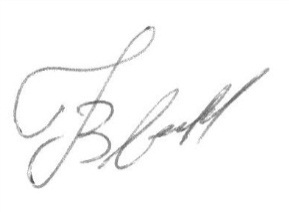  Е.Н. Волокитин